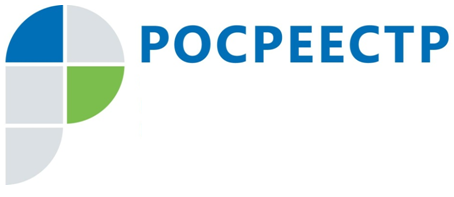 Управление Росреестра: в 2017 году в регионе зарегистрировано около 439 тысяч прав Управление Росреестра по Иркутской области подвело итоги предоставления государственных услуг в учетно-регистрационной сфере за 2017 год.С января по декабрь 2017 года ведомство зарегистрировало около 439,5 тыс. прав, ограничений прав, обременений объектов недвижимости. Из этого числа 165,8 тыс. прав зарегистрировано на жилые помещения, 107,6 тыс. прав оформлено на земельные участки. Общее количество учетных действий, совершенных Управлением в отношении объектов недвижимости за отчетный период, превысило 326,7 тыс. Для сравнения, в аналогичном периоде 2016 года общее количество зарегистрированных прав, ограничений и обременений в Иркутской области составляло 472 тыс., из них более 188 тыс. прав было оформлено на жилые помещения, более 118 тыс. прав – на земельные участки.Кроме того, в прошедшем году более 34 тыс. прав, ограничений прав и обременений объектов недвижимости зарегистрировано ведомством на основании заявлений об одновременном осуществлении кадастрового учета и регистрации прав. Возможность воспользоваться единой процедурой появилась у владельцев недвижимости в 2017 году, после вступления в силу федерального закона №218-ФЗ «О государственной регистрации недвижимости». В результате сроки проведения учета и регистрации прав сократились до 10 рабочих дней (до 1 января 2017 года срок государственного учета составлял не более 7 дней, срок регистрации прав – не более 10 дней). В 2017 году в Иркутской области уменьшилось количество зарегистрированных в упрощенном порядке прав. Всего с января по декабрь Управление оформило чуть более 4 тыс. таких прав, в том числе 123 права оформлено на объекты, не требующие разрешения на строительство (в 2016 году – 12,4 тыс. прав), около 2 тыс. прав оформлено на земельные участки (в 2016 году – 3,5 тыс.), около 1,8 тыс. прав – на объекты индивидуального жилищного строительства (в 2016 году – 3,5 тыс.). Уменьшение показателя связано с изменениями процедуры «дачной амнистии». Так, с 1 января 2017 года зарегистрировать права можно только на те объекты, информация о которых содержится в Едином государственном реестре прав (ЕГРН). В том числе, постановка на кадастровый учет стала обязательной для объектов, для возведения которых не требуется получать разрешение на строительство (дачные домики, бани, хозпостройки и т.д.).В 2017 году в Иркутской области Управление зарегистрировало 6,7 тыс. договоров участия в долевом строительстве (в 2016 году – 9 тыс.), в том числе в Иркутске – 6,1 тыс. (в 2016 году – 8,2 тыс.). Также за отчетный период в регионе зарегистрировано 82,5 тыс. перехода прав на основании договоров купли-продажи (в 2016 году – 85,7 тыс.), в том числе по Иркутску – 17,6 тыс. (в 2016 году – 17,1 тыс.).В 2017 году значительно выросло количество жилых помещений, приобретенных гражданами за счет ипотеки. С января по декабрь в областном центре зарегистрировано 13,5 тыс. таких помещений, что на 31% превышает показатели 2016 года. Всего в Иркутской области за прошедший год с помощью кредитных средств либо средств целевого займа приобретено (построено) 27,9 тыс. жилых помещений.За январь-декабрь 2017 года общее количество выданных выписок, справок из ЕГРН, копий документов, аналитической информации, уведомлений об отсутствии сведений в ЕГРН, решений об отказе в предоставлении сведений составило более 862 тыс. Для сравнения, в 2016 году данный показатель составлял чуть более 673 тыс.Ирина Кондратьеваспециалист-эксперт отдела организации, мониторинга и контроляУправления Росреестра по Иркутской области